Dr. Feng Limin College of Life SciencesBeijing Normal UniversityBeijing, 100875P. R. ChinaDear Dr. Feng Limin, I would like to invite you and your graduate student field assistant, Yang Haitao, to visit Khao Nang Ram Wildlife Research Station(KNRWRS) in Uthai Thani province of Thailand, to learn how to capture, immobilize and radio collar tigers and leopards. Dr. Achara Simcharoen and her field team will work with you and Yang Haitao to develop the skills to capture immobilize and radio collar tigers and leopards. During your visit to KNRWRS you will work with Dr. Achara Simcharoen, her colleague, Sonphot Duangchantrasiri, Dr. Saksit Simcharoen and Achara’s field team. Achara and her team have had more than 30 successful tiger captures using foot snares. Dr. Saksit Simcharoen will also be able to share with you his experience capturing leopards using box traps.I suggest you arrive on March 25th and leave on April 15 th. During your visit we will cover the following aspects of capture and immobilization:Snares and box traps for capturing tigers and leopardsDarting equipment Pneu-Dart capture projectors and dartsImmobilization drugsVectronic Iridium GPS collar specificationsCapture equipment and safety procedures for both animals and humansSincerely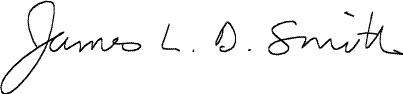 James L. David SmithProfessorTIGERS AND LEOPARDS WILDLIFE CAPTURE, IMMOBILIZATION, AND HANDLING COURSE DATES:		March 25th –April 15th  2017LOCATION:		Khao Nang Ram Wildlife Research Station			Uthai Thani province			ThailandCOURSE TITLE: 	Capture, Immobilization, and Handling of tigers and leopards					            VertebratesCOURSE ORGANIZER:	James L. David SmithINSTRUCTORS:	Dr. Achara Simcharoen, Khao Nang Ram Wildlife Research Station(AS)			Dr. Sonphot Duangchantrasiri, Khao Nang Ram Wildlife Research Station(SD)Dr. Saksit Simcharoen, Khao Nang Ram Wildlife Research Station(SS)			J. L. David Smith, University of Minnesota(DS)COURSE OBJECTIVES: You will learnSnares and box traps for capturing tigers and leopardsDarting equipment Pneu-Dart capture projectors and dartsImmobilization drugsVectronic Iridium GPS collar specificationsCapture equipment and safety procedures for both animals and humansCOURSE OUTLINE:Section One: Chemical Immobilization Introduction:  Course Overview (DS)IACUC requirements; University, State and Federal regulations; DEA and controlled substances; MN Pharmacy Board; International transportation of drugs (DS)Legal Considerations: (AS)Capture Drug Pharmacology: (AS)Equipment lecture: (AS)The Drugging Event: putting it all together (i.e., drugs and equipment)(AS)Emergency Medical Treatment – Animals (AS)Emergency Medical Treatment – Humans (AS)Section Two: Handling and Data Collection Methods ( SS)1.	Morphological and physiological measurements2.   Handling equipment/supplies: hobbles, scales, blindfolds, thermometers, ear-tags, tattoos, biopsy needles, ultrasounds, radiocollars (VHF, GPS).  3.	Drugging, reversal (i.v. and i.m.), and antibiotics: syringes, pole syringes, blow-pipes, darts, dart-guns 4.	Sampling (this will include various tissues and body fluids and why you are sampling, e.g.., tooth, blood, urine, fecal, semen, DNA, body fat, etc..; DNA sampling without capture.) 5.	Radio collaring; GPS, VHF, breakaway devices, eartag transmitters, etc. Section Three: Field Capture (DS and AS,SD,SS)Setting the snares, capture and collar the tigersSetting the box traps, capture and collar the leopardsTracking the tigers and the leopards